‘Nurturing God’s gifts with compassion and drive, so that all of our children succeed, learn and thrive.’St Piran’s Cross Multi-Academy Trust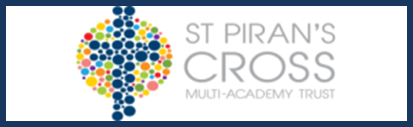 Our values:  Compassion, wisdom, forgiveness, perseverance, trust and respect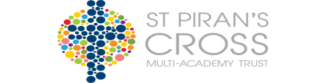 Grampound Road CE Primary AcademySt Piran’s Cross Multi-Academy TrustOur values:  Compassion, wisdom, forgiveness, perseverance, trust and respectGrampound Road CE Primary AcademySt Piran’s Cross Multi-Academy TrustOur values:  Compassion, wisdom, forgiveness, perseverance, trust and respectGrampound Road CE Primary AcademySt Piran’s Cross Multi-Academy TrustOur values:  Compassion, wisdom, forgiveness, perseverance, trust and respectGrampound Road CE Primary AcademySt Piran’s Cross Multi-Academy TrustOur values:  Compassion, wisdom, forgiveness, perseverance, trust and respectGrampound Road CE Primary AcademySt Piran’s Cross Multi-Academy TrustOur values:  Compassion, wisdom, forgiveness, perseverance, trust and respectGrampound Road CE Primary AcademySt Piran’s Cross Multi-Academy TrustOur values:  Compassion, wisdom, forgiveness, perseverance, trust and respectGrampound Road CE Primary AcademySt Piran’s Cross Multi-Academy TrustOur values:  Compassion, wisdom, forgiveness, perseverance, trust and respectGrampound Road CE Primary AcademyAttainment% Level 4 and above% Level 4 and above% Level 4 and above% Level 4b and above% Level 5 % Level 5 % Level 6 Reading: Percentage of children in Year 6 attaining 88  100%88  100%88  100%79  76.9%50     30.7%50     30.7%0   0Writing: Percentage of children in Year 6 attaining85   69.2%85   69.2%85   69.2% 69.2%33     38.4%33     38.4%0    0Maths: Percentage of children in Year 6 attaining86   92.3%86   92.3%86   92.3%76  84.6%42      23%42      23%9  7.69%SPAG: Percentage of children in Year 6 attaining76   76.9%76   76.9%76   76.9%68  46.1%52     69.2%52     69.2%4   0Percentage of children in Year 6 attaining Level 4 or above across Reading, Writing & MathsPercentage of children in Year 6 attaining Level 4 or above across Reading, Writing & Maths79     87.1%79     87.1%79     87.1%79     87.1%79     87.1%79     87.1%Percentage of children in Year 6 attaining Level 4b or above across Reading, Writing & MathsPercentage of children in Year 6 attaining Level 4b or above across Reading, Writing & Maths67    76.9%67    76.9%67    76.9%67    76.9%67    76.9%67    76.9%Progress (Figures in red denote national average attainment and median progress 2014)Progress (Figures in red denote national average attainment and median progress 2014)Progress (Figures in red denote national average attainment and median progress 2014)Progress (Figures in red denote national average attainment and median progress 2014)Progress (Figures in red denote national average attainment and median progress 2014)Progress (Figures in red denote national average attainment and median progress 2014)Progress (Figures in red denote national average attainment and median progress 2014)Progress (Figures in red denote national average attainment and median progress 2014)% 2 or more full levels of progress (ignore sub-levels)% 2 or more full levels of progress (ignore sub-levels)% 2 or more full levels of progress (ignore sub-levels)% 3 or more full levels of progress (ignore sub-levels)% 3 or more full levels of progress (ignore sub-levels)Reading: Percentage of children in Year 6 makingReading: Percentage of children in Year 6 makingReading: Percentage of children in Year 6 making94    92.3%94    92.3%94    92.3%38.4%38.4%Writing: Percentage of children in Year 6 makingWriting: Percentage of children in Year 6 makingWriting: Percentage of children in Year 6 making96   61.5%96   61.5%96   61.5%38.4%38.4%Maths: Percentage of children in Year 6 makingMaths: Percentage of children in Year 6 makingMaths: Percentage of children in Year 6 making93   84.6%93   84.6%93   84.6%23%23%End of EYFSAt and Above National Expectations (Figures in red are national averages 2014)Communication and Language83     86.9%Physical Development91     91.3%Personal, Social and Emotional Development87    78.2%Literacy74     56.52%Mathematics77     73.9%Understanding the World84    86.9%KS1 (figures in red are National averages 2014)ReadingWritingMathsEnd of KS1 Results L2c+90   94.1%86   82.3%92  88.2%End of KS1 Results L2b+81   76.4%70  64.7%80  70.5%End of KS1 Results L3+31   29.4%16   11.7%24  23.5%Year 1 Phonics Check (figure in red is national average 2014)74    88%Year 2 Phonics Re-takes100%